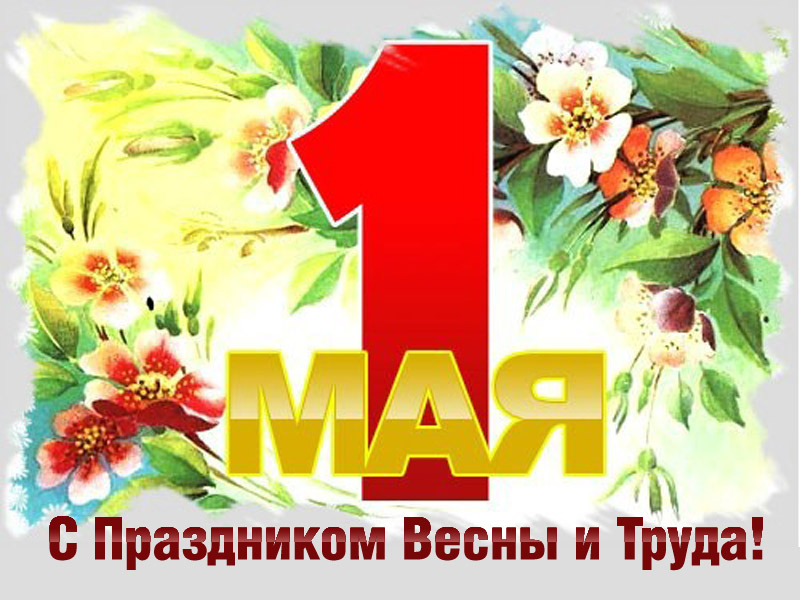 Дорогие друзья! Сердечно поздравляю вас с праздником 1 мая- Днем Международной солидарности трудящихся! Это праздник Весны и Труда! Пусть каждый год с наступлением Весны у вас появляются новые обоснованные надежды на перемены к лучшему!Знаем, что, только трудясь и создавая, можно добиться лучшей жизни. С праздником Вас и с наилучшими пожеланиями благополучия!    Председатель     Обкома Профсоюза                  М.П.Пономарева.